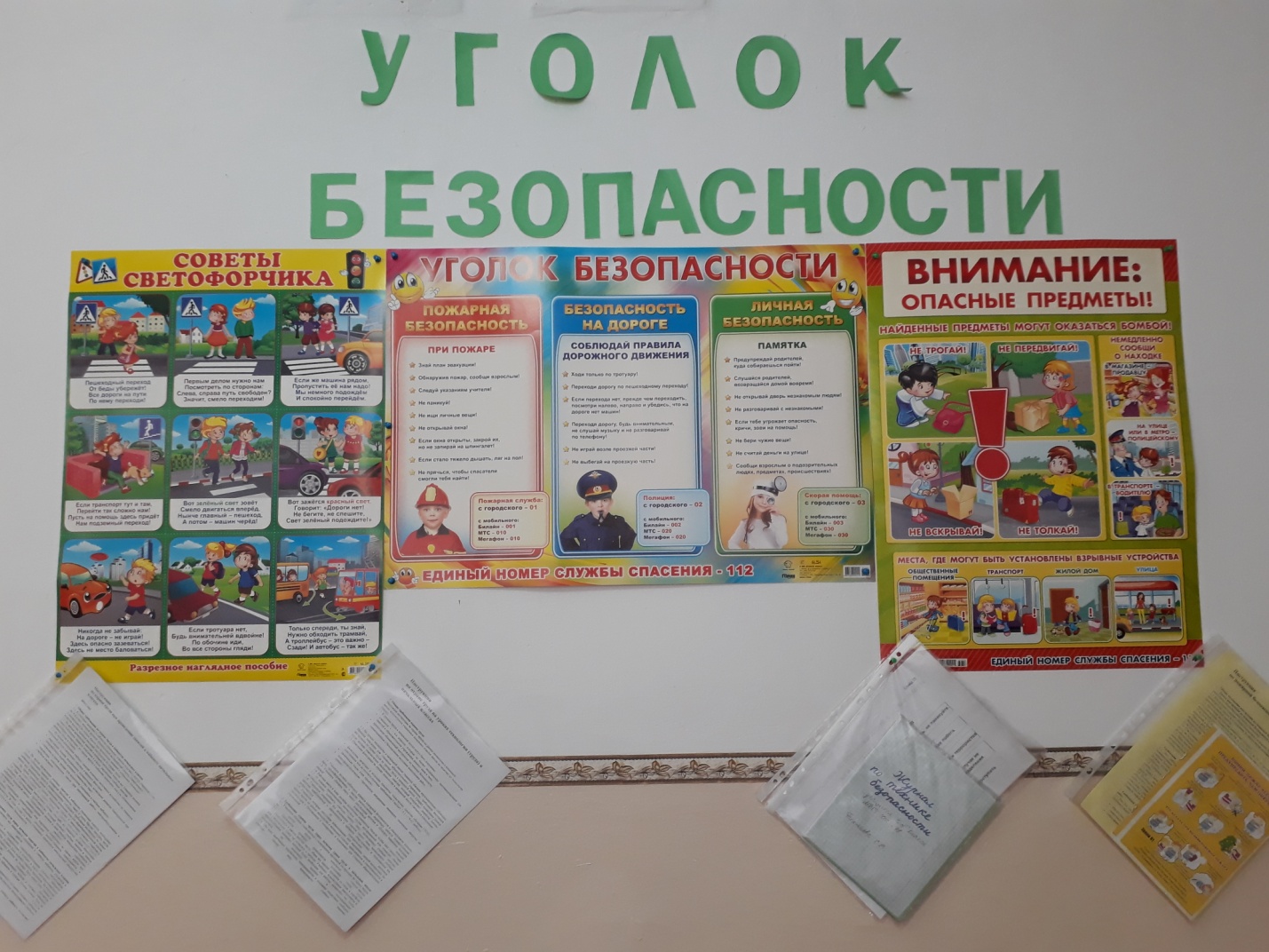 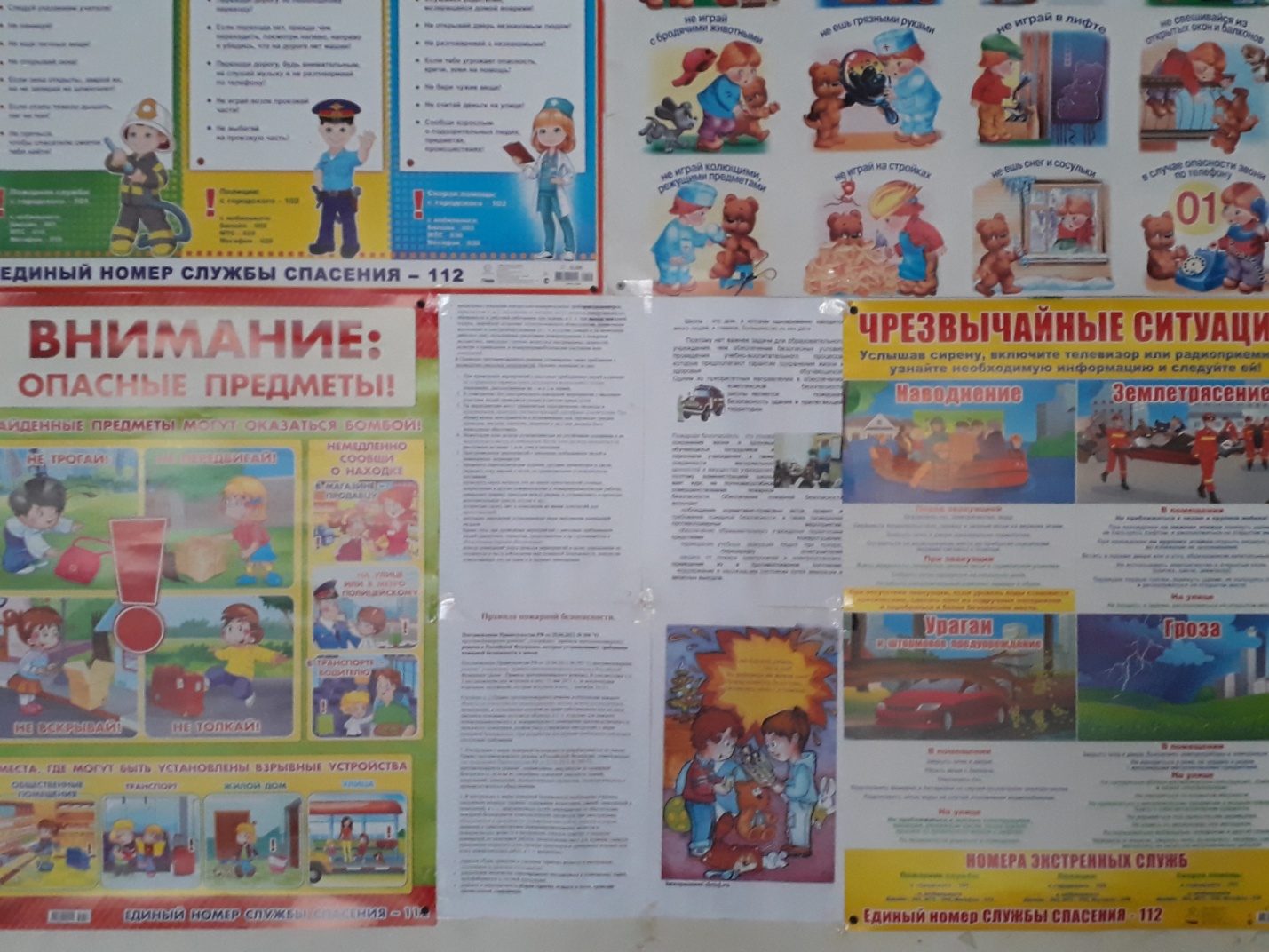 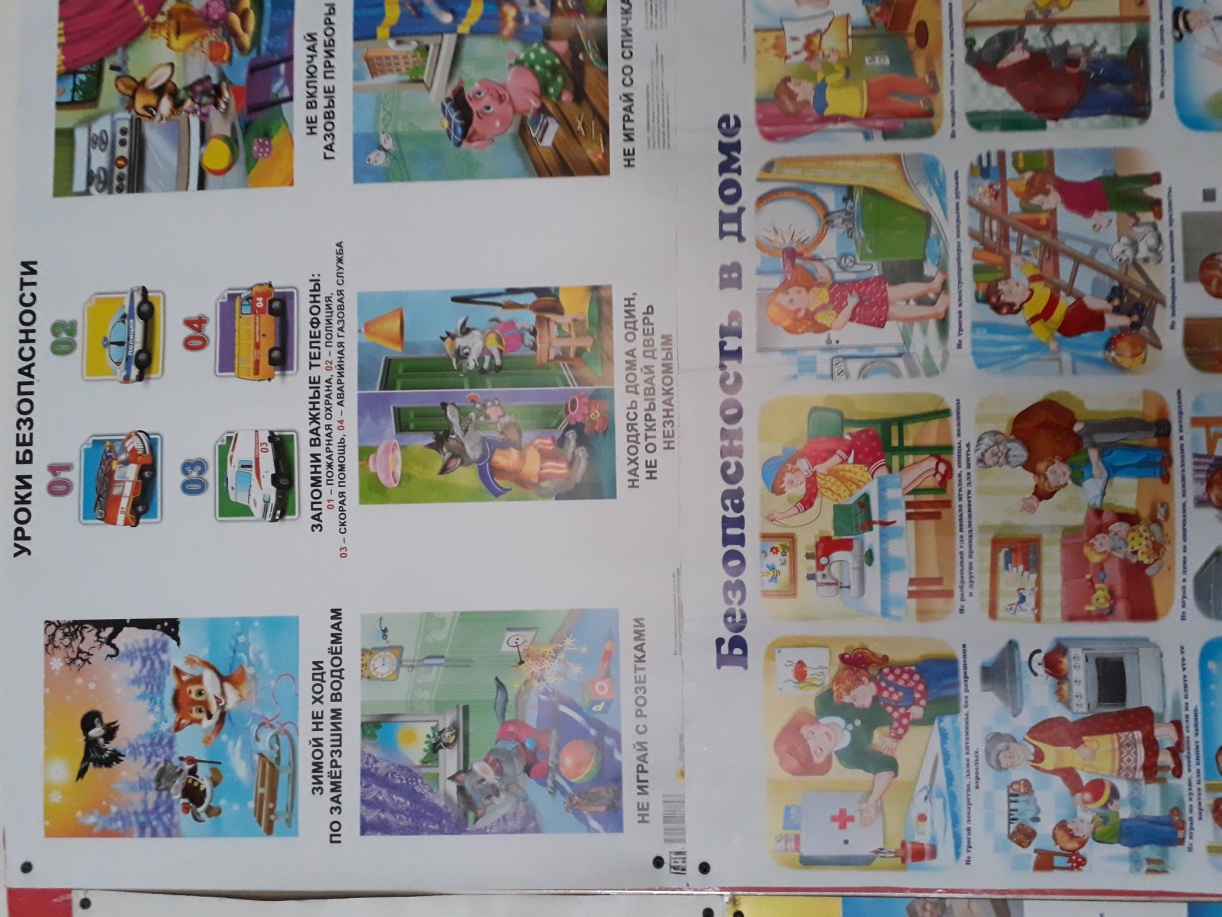 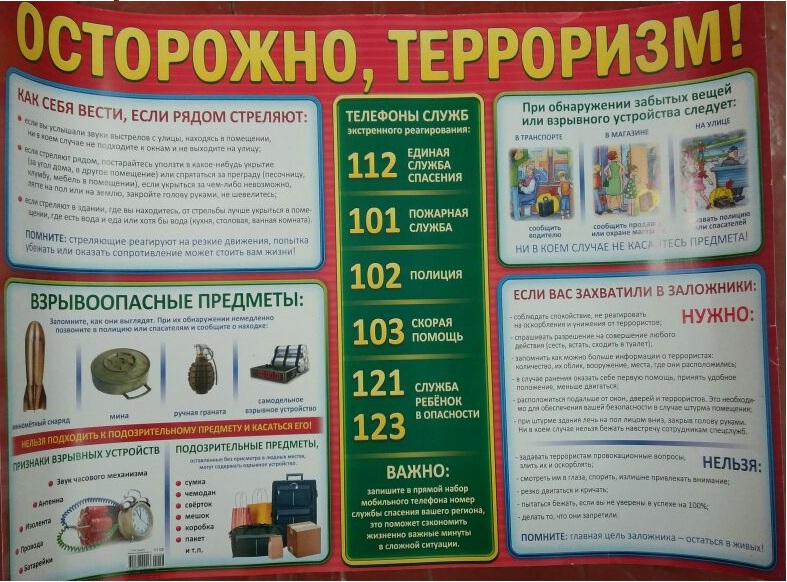 Провели классные часы по безопасности жизни,выставку плакатов и рисунков.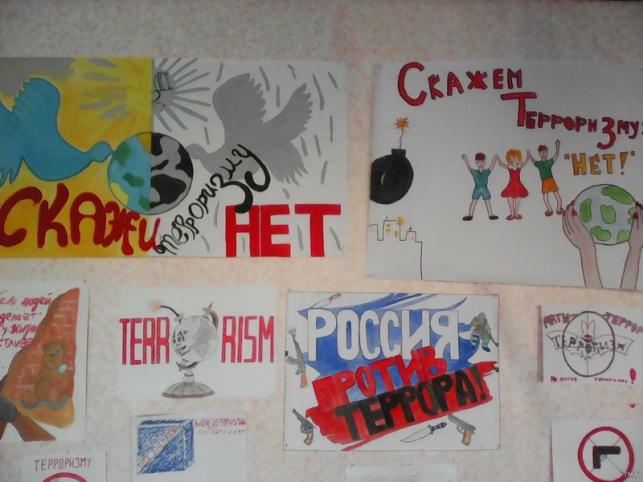 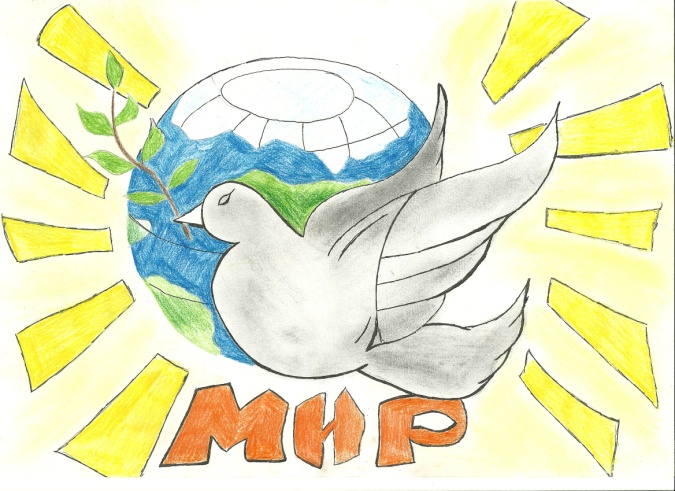 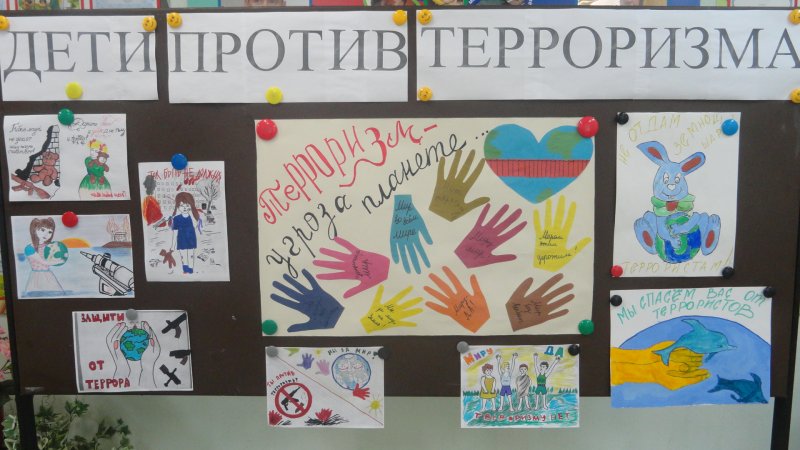 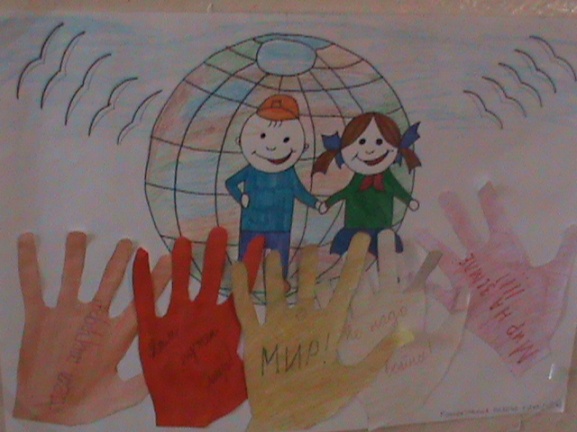 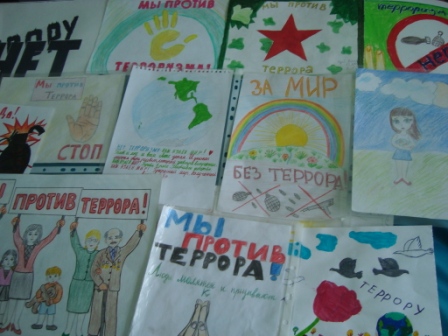 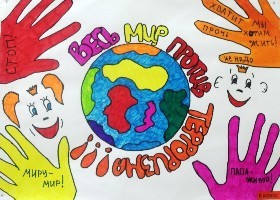 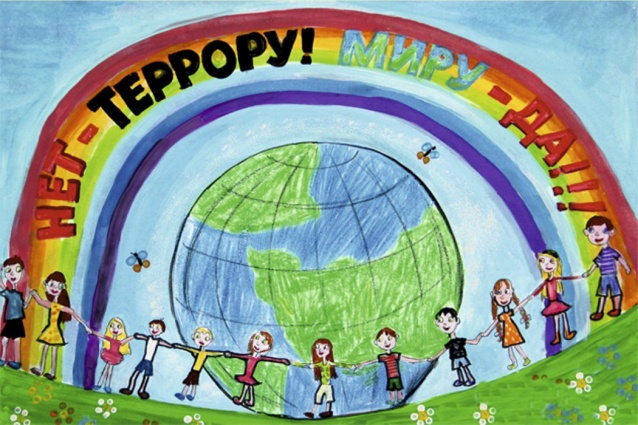 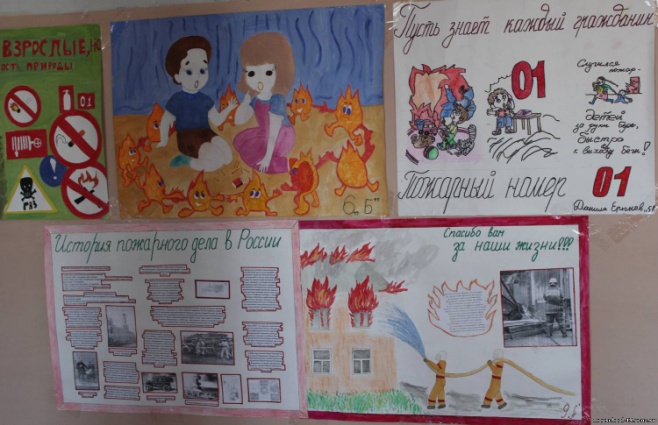 